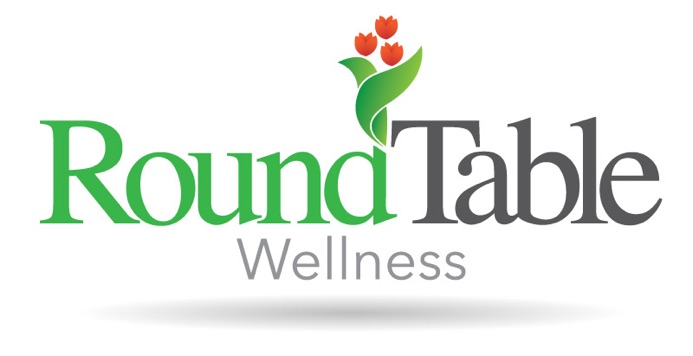 Madeline, pronouns are she/her,  received her Bachelor's and Master’s degrees in Social Work from Indiana University, and she is a Licensed Social Worker. Her goal when working with clients is to meet them where they are and encourage them to achieve their best and most authentic self through compassionate care. She has experience working with individuals in home-based care and group facilitation in outpatient and partial hospitalization settings, and looks forward to new challenges presented to her as she works with new clients. She utilizes tools from Dialectical Behavioral Therapy (DBT), Acceptance and Commitment Therapy (ACT), Motivational Interviewing, and Cognitive Behavioral Therapy (CBT). She enjoys utilizing different methods of practice with clients in order to best meet their needs. 